Year 1 W/C 1st MarchDay 3Daily welcome and introduction to the learning.Please use the link below:Wednesday 3rd March (loom.com)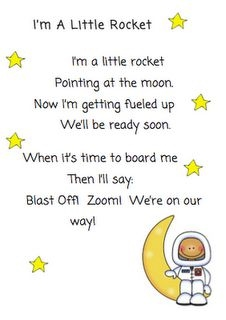 Phonics: Watch the RWI phonics lesson for todayhttps://www.youtube.com/channel/UCo7fbLgY2oA_cFCIg9GdxtQ?mc_cid=71ef745098&mc_eid=c9705b8c67All videos are available from 9.30am for 24 hours. English:Recap the story using the video link: https://www.youtube.com/watch?v=oSkihS5mm-cUse the template to write down facts you have learnt about meteors.Differentiated activity: Use the template to share facts about meteors.Please see the following video link for an explanation of today’s activities:https://www.loom.com/share/2825eaef9e954dcc9e8cb07d4e028f83Maths: Watch the video link below or the PowerPoint (Adding lengths). Complete the worksheet ‘Adding lengths’.https://vimeo.com/511039862 (Adding lengths)Differentiated activity: Complete one out of the three ‘measuring lengths and heights’ worksheets today. Moon Zoom Project: The project is explained in the day 1 video 22/2/21P.E:In P.E this week, you are going to be learning a Space dance – linked to our Moon Zoom topic. We hope you enjoy learning these new moves! Why do you think it’s important to exercise?https://www.youtube.com/watch?v=52pdktAMDe4Project ideas:Create a map of your journey to MarsCreate a Mars maskDesign and create a vehicle to discover Mars in.Create a space ship for a friendly alien.Make space biscuits.